                                                                 ПРОЕКТ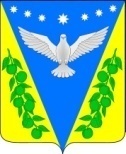 АДМИНИСТРАЦИЯ УСПЕНСКОГО СЕЛЬСКОГО ПОСЕЛЕНИЯ УСПЕНСКОГО РАЙОНАПОСТАНОВЛЕНИЕ                от _______________  года  				                                     № ___с. Успенское
О создании координационного Совета по территориальному общественному самоуправлению Успенского сельского поселения Успенского районаВ целях координации и развития деятельности органов территориального общественного самоуправления на территории Успенского сельского поселения Успенского района и взаимодействия их со структурными подразделениями администрации Успенского сельского поселения Успенского района, учреждениями, организациями, общественными объединениями, в соответствии с Федеральным законом от 06.10.2003 №131-ФЗ "Об общих принципах организации местного самоуправления в Российской Федерации",   п о с т а н о в л я ю:1. Утвердить Положение о Координационном совете по вопросам территориального общественного самоуправления в Успенском сельском поселении Успенского района согласно приложению №1 к настоящему постановлению.
        2. Утвердить состав Координационного совета по вопросам территориального общественного самоуправления в Успенском сельском поселении Успенского района согласно приложению №2 к настоящему постановлению.3. Обнародовать настоящее постановление в соответствии с уставом Успенского сельского поселения Успенского района и разместить на официальном сайте Успенского сельского поселения Успенского района.        4. Контроль за выполнением настоящего постановления оставляю за собой.        5. Постановление вступает в силу со дня его официального обнародования.Глава Успенского сельского поселения  Успенского района                                                     Н.Н. БуркотПроект подготовлен и внесен:Ведущий специалистобщего отдела  администрации                                                         Успенского сельского поселения                                                 И.Е. БлащенкоПроект согласован: Ведущий специалист – юрист МКУ «УПЦБ»                                                                     С.С. КорохПоложение о координационном совете по территориальному общественному самоуправлению Успенского сельского поселения Успенского района1. Общие положения1.1.Координационный Совет по территориальному общественному самоуправлению Успенского сельского поселения Успенского района (далее - Совет) является постоянно действующим совещательным органом, обеспечивающим взаимодействие администрации Успенского сельского поселения Успенского района, заинтересованных служб, общественных объединений, учреждений и организаций с органами территориального общественного самоуправления города (далее - ТОС), рассматривающим важнейшие вопросы развития ТОС.1.2. Совет в своей деятельности руководствуется Конституцией Российской Федерацией, Федеральными законами, постановлениями Правительства Российской Федерации, указами и распоряжениями Президента Российской Федерации, Уставом Успенского сельского поселения Успенского района, нормативными правовыми актами администрации Успенского сельского поселения Успенского района и Советом Успенского сельского поселения Успенского района, а также настоящим Положением.1.3. Решение о создании и прекращении деятельности Совета принимается главой Успенского сельского поселения Успенского района.2. Состав совета2.1. Совет состоит из председателя Совета, его заместителя, секретаря и  членов Совета.2.2. Персональный состав Совета и изменения в составе Совета утверждаются главой Успенского сельского поселения Успенского района.2.3. Члены Совета участвуют в его работе на общественных началах.3. Цели и задачи состава3.1. Цель деятельности Совета - обеспечение условий для реализации конституционного права граждан на самоуправление по месту своего жительства, развитие ТОС.3.2. Основными задачами Совета являются:3.2.1. Обеспечение взаимодействия между структурными подразделениями администрации Успенского сельского поселения Успенского района и ТОС.3.2.2. Развитие сотрудничества ТОС с общественными объединениями, организациями по вопросам территориального общественного самоуправления.3.2.3. Разработка концептуальных подходов, предложений, проектов нормативных актов, рекомендаций по совершенствованию и развитию ТОС на территории Успенского сельского поселения Успенского района.3.2.4. Анализ и обобщение работы действующей в городе системы ТОС.3.2.5. Изучение, разработка, внедрение в практику работы органов ТОС новых направлений, форм, технологий.4. Полномочия советаДля реализации задач Совет имеет право:4.1. Запрашивать и получать необходимые отчетные, информационные и иные материалы по вопросам, относящимся к компетенции Совета, в соответствие с действующим законодательством, от органов ТОС, структурных подразделений администрации Успенского сельского поселения Успенского района, учреждений, общественных объединений и организаций и их должностных лиц.4.2. Создавать временные рабочие группы для подготовки вопросов и предложений на рассмотрение Совета.4.3. Вносить в установленном порядке предложения по совершенствованию нормативно-правовой базы деятельности ТОС.5. Организация работы совета5.1. Председателем Совета является глава Успенского сельского поселения Успенского района.5.2. Председатель Совета:- руководит деятельностью Совета;- утверждает план работы Совета;- подписывает документы, принимаемые Советом;- утверждает повестку дня, место и время заседаний Совета;- председательствует на заседаниях Совета;- поручает в свое отсутствие ведение заседания заместителю председателя или одному из членов Совета.5.3. Члены Совета участвуют в его заседаниях лично.5.4. Заседания Совета проводятся один раз в квартал и считаются правомочными, если на них присутствуют не менее половины его членов.5.5. Решения Совета принимаются простым большинством голосов от числа участвующих в заседании членов Совета, оформляются протоколами, которые подписываются председателем и секретарем Совета.Ведущий специалистобщего отдела  администрации                                                         Успенского сельского поселения                                                 И.Е. БлащенкоПриложение №2к постановлению администрацииУспенского сельского поселения Успенского районаот ______________ г.  № ___Состав координационного совета по территориальному общественному самоуправлению Успенского сельского поселения Успенского районаВедущий специалистобщего отдела  администрации                                                         Успенского сельского поселения                                                 И.Е. БлащенкоПриложение №1 к постановлению администрацииУспенского сельского поселения Успенского районаот ______________ г.  № ___1Буркот Николай НиколаевичГлава Успенского сельского поселения Успенского района, председатель координационного совета2Зиньковская Лариса Владимировна Заместитель главы по финансам администрации Успенского сельского поселения Успенского района, заместитель председателя координационного совета3Блащенко Инна Евгеневна Ведущий специалист общего отдела администрации Успенского сельского поселения Успенского района, секретарь координационного советаЧлены совета:4Пирогова Елена НиколаевнаГлавный специалист, управляющий делами администрации Успенского сельского поселения Успенского района5Корох Сергей СергеевичВедущий специалист – юрист МКУ «УПЦБ» (по согласованию)6Напримерова Татьяна Леонидовна Руководитель органа ТОС (по согласованию)7Серкова Алла Владимировна Руководитель органа ТОС (по согласованию)8Басай Георгий Андреевич Депутат Успенского сельского поселения Успенского района (по согласованию)9Пащенко Татьяна АнатольевнаДепутат Успенского сельского поселения Успенского района (по согласованию)